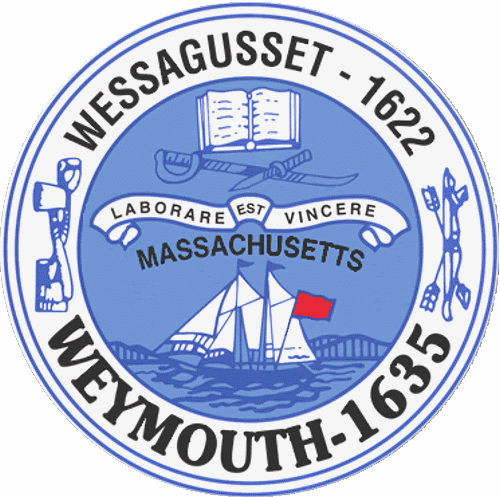 AGENDA Budget/Management CommitteeJuly 31, 20237:00 PMTown Council Chambers  23 110-CPA Request-Historic Map Restoration23 090-Free Cash for Riley Field Pickleball Courts16 101-Legal Counsel Representation for Town Council